UNIVERZITET DONJA GORICA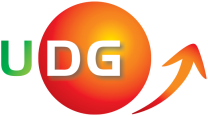 K O N K U R STreći upisni rok za upis u prvu godinu osnovnih studija za studijsku 2018/2019. godinuFakultet za međunarodnu ekonomiju, finansije i biznis (Studijski programi: Međunarodna ekonomija, finansije i biznis i Preduzetništvo, menadžment i biznis)- FMEFBFakultet pravnih nauka  - FPNFakultet za informacione sisteme i tehnologije - FISTHumanističke studije (Studijski programi: Diplomatija, Bezbjednost i Evropske studije) - HS Fakultet za umjetnosti komunikacije (Studijski programi: Umjetnost i Komunikologija - PR) - FUKPolitehnika- FPFakultet za prehrambenu tehnologiju, bezbjednost hrane i ekologiju-FPTBHEFakultet za dizajn i multimediju (Studijski programi: Modni dizajn i Grafičko-multimedijalni dizajn)- FDMFakultet za sportski menadžment- FSMFakultet za kulturu i turizam (Studijski programi: Kultura i turizam i Međunarodno hotelijerstvo i menadžment)- FKTFakultet primijenjene nauke (Studijski programi: Matematika, Primijenjena psihologija, Elektrotehnika i računarstvo i Geodezija) - PNFilološki fakultet(Studijski program: Engleski jezik i književnost) - FF OPŠTE INFORMACIJE ZA SVE FAKULTETE1.Dobitnici diploma Luča I i Luča II imaju besplatnu školarinu. Visina školarine za drugo dijete iz porodice koje upisuje UDG je 20% niža. Treće i svako sljedeće dijete iz porodice ne plaća školarinu.2.Školarina iznosi 1.500 eura godišnje (dva semestra). Visina školarine se neće mijenjati do kraja osnovnih studija. Školarina za studijski program Međunarodno hotelijerstvo i menadžment iznosi 2.400 eura.3.  Mogućnost plaćanja školarine posebnim kreditom za studente UDG kod Hipotekarne banke (u 12 mjesečnih rata).4. Mogućnost plaćanja školarine u tri rate (u tom slučaju školarina iznosi 1.600 eura godišnje), koje se plaćaju do 1. septembra, 1. decembra i 5. aprila. Za studente Međunarodnog hotelijerstva i menadžmenta školarina iznosi 2.400 eura i kada se plaća u ratama. Informacije o iznosu rate će studenti dobiti nakon upisa na fakultet.5. Mogućnost istovremenog dobijanja osnovne i dopunske diplome (major i minor). Osnovnu diplomu student stiče na matičnom, a dopunsku na fakultetu na kojem je položio predmete koji su predviđeni za sticanje dopunske diplome iz naučne oblasti tog fakulteta. Po ovom principu, u narednoj školskoj godini, moguće su sljedeće kombinacije: FMEFB-FPN, FMEFB-FIST. 6. Shodno Zakonu o visokom obrazovanju („Službeni list CG“, br. 44/2014), studenti svih privatnih i državnih fakulteta imaju jednaka prava na: smještaj i ishranu u domu, studentski kredit, stipendiju za najbolje studente i zdravstvenu zaštitu. 7.  Preduzetništvo, menadžment i biznis - PMB i Fakultet za sportski menadžment  - FSM su primijenjene studije.USLOVI UPISA I KRITERIJUMI ZA BODOVANJE ZA SVE FAKULTETE1.    Pravo upisa imaju svi učenici koji su završili četvorogodišnju srednju školu u zemlji ili inostranstvu (sve škole su odgovarajuće).2.    Strani i domaći studenti imaju ista prava i obaveze i plaćaju isti iznos školarine.3.    Kandidat je dužan da priloži originale svih potrebnih dokumenata.4.    Kandidat može da konkuriše istovremeno na dva fakulteta UDG.5.  Kriterijumi za bodovanje: opšti uspjeh (četiri razreda srednje škole), uspjeh na završnom, odnosno stručnom ispitu, uspjeh iz odgovarajućih predmeta u srednjoj školi,LučaI i II, takmičenja u znanju i umjetnosti, postignuća u sportu i namjera studiranja.INFORMACIJE O ORGANIZACIJI I ROKOVIMADokumenta za upis se predaju 27, 28, 29, 30. i 31. avgusta 2018.godine od 10 do 14 sati, zgrada UDG.DOKUMENTA KOJA JE POTREBNO DOSTAVITI PRILIKOM UPISAPopunjeni formular za bodovanje (može se preuzeti sa sajta ili u prostorijama Univerziteta na dan upisa)Svjedočanstva iz četiri razreda srednje školeDiploma o položenom završnom, odnosno stručnom ispituDiploma Luča, odnosno diplome sa takmičenja u znanju i umjetnosti, odnosno dokaz o sportskoj aktivnosti koja se boduje (samo za kandidate koji posjeduju ove diplome)Izvod iz matične knjige rođenih ili fotokopija lične karteDvije fotografijeInformacije: www.udg.edu.me, udg@udg.edu.meKontakt: Studentska služba -  tel. +382 20 410 777Formulare za bodovanje možete naći na sajtu www.udg.edu.meili dobiti na UDG